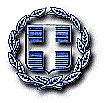 ΕΛΛΗΝΙΚΗ ΔΗΜΟΚΡΑΤΙΑΥΠΟΥΡΓΕΙΟ ΠΑΙΔΕΙΑΣ, ΘΡΗΣΚΕΥΜΑΤΩΝ ΚΑΙ ΑΘΛΗΤΙΣΜΟΥΠΕΡ/ΚΗ Δ/ΝΣΗ  ΠΡΩΤΟΒΑΘΜΙΑΣ & ΔΕΥΤΕΡΟΒΑΘΜΙΑΣ ΕΚΠ/ΣΗΣ ΔΥΤ. ΕΛΛΑΔΑΣΔΙΕΥΘΥΝΣΗ ΠΡΩΤΟΒΑΘΜΙΑΣ ΕΚΠ/ΣΗΣ ΑΙΤ/ΝΙΑΣΤΜΗΜΑ Γ΄- ΠΡΟΣΩΠΙΚΟΥΕΛΛΗΝΙΚΗ ΔΗΜΟΚΡΑΤΙΑΥΠΟΥΡΓΕΙΟ ΠΑΙΔΕΙΑΣ, ΘΡΗΣΚΕΥΜΑΤΩΝ ΚΑΙ ΑΘΛΗΤΙΣΜΟΥΠΕΡ/ΚΗ Δ/ΝΣΗ  ΠΡΩΤΟΒΑΘΜΙΑΣ & ΔΕΥΤΕΡΟΒΑΘΜΙΑΣ ΕΚΠ/ΣΗΣ ΔΥΤ. ΕΛΛΑΔΑΣΔΙΕΥΘΥΝΣΗ ΠΡΩΤΟΒΑΘΜΙΑΣ ΕΚΠ/ΣΗΣ ΑΙΤ/ΝΙΑΣΤΜΗΜΑ Γ΄- ΠΡΟΣΩΠΙΚΟΥΙ.Π. Μεσολογγίου,      /     /2023Αρ. πρωτ.:Δ.Υ Ι.Π. Μεσολογγίου,      /     /2023Αρ. πρωτ.:Δ.Υ ΕΛΛΗΝΙΚΗ ΔΗΜΟΚΡΑΤΙΑΥΠΟΥΡΓΕΙΟ ΠΑΙΔΕΙΑΣ, ΘΡΗΣΚΕΥΜΑΤΩΝ ΚΑΙ ΑΘΛΗΤΙΣΜΟΥΠΕΡ/ΚΗ Δ/ΝΣΗ  ΠΡΩΤΟΒΑΘΜΙΑΣ & ΔΕΥΤΕΡΟΒΑΘΜΙΑΣ ΕΚΠ/ΣΗΣ ΔΥΤ. ΕΛΛΑΔΑΣΔΙΕΥΘΥΝΣΗ ΠΡΩΤΟΒΑΘΜΙΑΣ ΕΚΠ/ΣΗΣ ΑΙΤ/ΝΙΑΣΤΜΗΜΑ Γ΄- ΠΡΟΣΩΠΙΚΟΥΕΛΛΗΝΙΚΗ ΔΗΜΟΚΡΑΤΙΑΥΠΟΥΡΓΕΙΟ ΠΑΙΔΕΙΑΣ, ΘΡΗΣΚΕΥΜΑΤΩΝ ΚΑΙ ΑΘΛΗΤΙΣΜΟΥΠΕΡ/ΚΗ Δ/ΝΣΗ  ΠΡΩΤΟΒΑΘΜΙΑΣ & ΔΕΥΤΕΡΟΒΑΘΜΙΑΣ ΕΚΠ/ΣΗΣ ΔΥΤ. ΕΛΛΑΔΑΣΔΙΕΥΘΥΝΣΗ ΠΡΩΤΟΒΑΘΜΙΑΣ ΕΚΠ/ΣΗΣ ΑΙΤ/ΝΙΑΣΤΜΗΜΑ Γ΄- ΠΡΟΣΩΠΙΚΟΥΕΛΛΗΝΙΚΗ ΔΗΜΟΚΡΑΤΙΑΥΠΟΥΡΓΕΙΟ ΠΑΙΔΕΙΑΣ, ΘΡΗΣΚΕΥΜΑΤΩΝ ΚΑΙ ΑΘΛΗΤΙΣΜΟΥΠΕΡ/ΚΗ Δ/ΝΣΗ  ΠΡΩΤΟΒΑΘΜΙΑΣ & ΔΕΥΤΕΡΟΒΑΘΜΙΑΣ ΕΚΠ/ΣΗΣ ΔΥΤ. ΕΛΛΑΔΑΣΔΙΕΥΘΥΝΣΗ ΠΡΩΤΟΒΑΘΜΙΑΣ ΕΚΠ/ΣΗΣ ΑΙΤ/ΝΙΑΣΤΜΗΜΑ Γ΄- ΠΡΟΣΩΠΙΚΟΥΕΛΛΗΝΙΚΗ ΔΗΜΟΚΡΑΤΙΑΥΠΟΥΡΓΕΙΟ ΠΑΙΔΕΙΑΣ, ΘΡΗΣΚΕΥΜΑΤΩΝ ΚΑΙ ΑΘΛΗΤΙΣΜΟΥΠΕΡ/ΚΗ Δ/ΝΣΗ  ΠΡΩΤΟΒΑΘΜΙΑΣ & ΔΕΥΤΕΡΟΒΑΘΜΙΑΣ ΕΚΠ/ΣΗΣ ΔΥΤ. ΕΛΛΑΔΑΣΔΙΕΥΘΥΝΣΗ ΠΡΩΤΟΒΑΘΜΙΑΣ ΕΚΠ/ΣΗΣ ΑΙΤ/ΝΙΑΣΤΜΗΜΑ Γ΄- ΠΡΟΣΩΠΙΚΟΥΠΡΟΣ:ΠΑΘΟΛΟΓΟ Ή ΓΕΝΙΚΟ ΓΙΑΤΡΟΤαχ. Δ/νση	: Τραυλαντώνη 2 , 30200, ΜεσολόγγιΠληροφορίες	: Μαρία ΧαντζανδρέουΤηλ.		: 2631050270E-mail		: mail@dipe.ait.sch.grΙστοσελίδα	: http://dipe.ait.sch.grΤαχ. Δ/νση	: Τραυλαντώνη 2 , 30200, ΜεσολόγγιΠληροφορίες	: Μαρία ΧαντζανδρέουΤηλ.		: 2631050270E-mail		: mail@dipe.ait.sch.grΙστοσελίδα	: http://dipe.ait.sch.grΠΡΟΣ:ΠΑΘΟΛΟΓΟ Ή ΓΕΝΙΚΟ ΓΙΑΤΡΟΤαχ. Δ/νση	: Τραυλαντώνη 2 , 30200, ΜεσολόγγιΠληροφορίες	: Μαρία ΧαντζανδρέουΤηλ.		: 2631050270E-mail		: mail@dipe.ait.sch.grΙστοσελίδα	: http://dipe.ait.sch.grΤαχ. Δ/νση	: Τραυλαντώνη 2 , 30200, ΜεσολόγγιΠληροφορίες	: Μαρία ΧαντζανδρέουΤηλ.		: 2631050270E-mail		: mail@dipe.ait.sch.grΙστοσελίδα	: http://dipe.ait.sch.grΠΑΡΑΠΕΜΠΤΙΚΟ ΕΓΓΡΑΦΟ ΠΡΟΣ ΠΑΘΟΛΟΓΟ Ή ΓΕΝΙΚΟ ΓΙΑΤΡΟΠαρακαλούμε όπως εκδώσετε Ιατρική Γνωμάτευση σύμφωνα με  το άρθρο 7 παρ. 2 του ν.3528/2007(ΦΕΚ 26/τ.Α/9-2-2007 όπως τροποποιήθηκε με το άρθρο 7 παρ.1 του   Ν.4210/2013(ΦΕΚ 254/Α/21-11-2013) για τον/την ……………………………………………….. του …………………….., που έχει προσληφθεί ως μόνιμος/η  εκπαιδευτικός, στην οποία θα πρέπει  να πιστοποιείται η σωματική υγεία/καταλληλότητα  του/της  προκειμένου να ασκήσει τα διδακτικά του/της καθήκοντα της ειδικότητάς του/της ( κλάδου ΠΕ……,) σε σχολικές μονάδες της Διεύθυνσης Πρωτοβάθμιας Εκπαίδευσης Αιτ/νίας.Γι’ αυτό το λόγο παρακαλείται ο/η νεοδιοριζόμενος/η να προσκομίσει στην υπηρεσία μας το παρόν έγγραφο υπογεγραμμένο από τον αρμόδιο Ιατρό ότι έλαβε γνώση, μαζί με την Ιατρική Γνωμάτευση.                                                                                        Ο Διευθυντής                                                                  Διεύθυνσης Πρωτοβάθμιας Εκπαίδευσης Αιτ/νίας                     Νικόλαος Χ. Δελέγκος                                       ΠΑΡΑΠΕΜΠΤΙΚΟ ΕΓΓΡΑΦΟ ΠΡΟΣ ΠΑΘΟΛΟΓΟ Ή ΓΕΝΙΚΟ ΓΙΑΤΡΟΠαρακαλούμε όπως εκδώσετε Ιατρική Γνωμάτευση σύμφωνα με  το άρθρο 7 παρ. 2 του ν.3528/2007(ΦΕΚ 26/τ.Α/9-2-2007 όπως τροποποιήθηκε με το άρθρο 7 παρ.1 του   Ν.4210/2013(ΦΕΚ 254/Α/21-11-2013) για τον/την ……………………………………………….. του …………………….., που έχει προσληφθεί ως μόνιμος/η  εκπαιδευτικός, στην οποία θα πρέπει  να πιστοποιείται η σωματική υγεία/καταλληλότητα  του/της  προκειμένου να ασκήσει τα διδακτικά του/της καθήκοντα της ειδικότητάς του/της ( κλάδου ΠΕ……,) σε σχολικές μονάδες της Διεύθυνσης Πρωτοβάθμιας Εκπαίδευσης Αιτ/νίας.Γι’ αυτό το λόγο παρακαλείται ο/η νεοδιοριζόμενος/η να προσκομίσει στην υπηρεσία μας το παρόν έγγραφο υπογεγραμμένο από τον αρμόδιο Ιατρό ότι έλαβε γνώση, μαζί με την Ιατρική Γνωμάτευση.                                                                                        Ο Διευθυντής                                                                  Διεύθυνσης Πρωτοβάθμιας Εκπαίδευσης Αιτ/νίας                     Νικόλαος Χ. Δελέγκος                                       ΠΑΡΑΠΕΜΠΤΙΚΟ ΕΓΓΡΑΦΟ ΠΡΟΣ ΠΑΘΟΛΟΓΟ Ή ΓΕΝΙΚΟ ΓΙΑΤΡΟΠαρακαλούμε όπως εκδώσετε Ιατρική Γνωμάτευση σύμφωνα με  το άρθρο 7 παρ. 2 του ν.3528/2007(ΦΕΚ 26/τ.Α/9-2-2007 όπως τροποποιήθηκε με το άρθρο 7 παρ.1 του   Ν.4210/2013(ΦΕΚ 254/Α/21-11-2013) για τον/την ……………………………………………….. του …………………….., που έχει προσληφθεί ως μόνιμος/η  εκπαιδευτικός, στην οποία θα πρέπει  να πιστοποιείται η σωματική υγεία/καταλληλότητα  του/της  προκειμένου να ασκήσει τα διδακτικά του/της καθήκοντα της ειδικότητάς του/της ( κλάδου ΠΕ……,) σε σχολικές μονάδες της Διεύθυνσης Πρωτοβάθμιας Εκπαίδευσης Αιτ/νίας.Γι’ αυτό το λόγο παρακαλείται ο/η νεοδιοριζόμενος/η να προσκομίσει στην υπηρεσία μας το παρόν έγγραφο υπογεγραμμένο από τον αρμόδιο Ιατρό ότι έλαβε γνώση, μαζί με την Ιατρική Γνωμάτευση.                                                                                        Ο Διευθυντής                                                                  Διεύθυνσης Πρωτοβάθμιας Εκπαίδευσης Αιτ/νίας                     Νικόλαος Χ. Δελέγκος                                       ΠΑΡΑΠΕΜΠΤΙΚΟ ΕΓΓΡΑΦΟ ΠΡΟΣ ΠΑΘΟΛΟΓΟ Ή ΓΕΝΙΚΟ ΓΙΑΤΡΟΠαρακαλούμε όπως εκδώσετε Ιατρική Γνωμάτευση σύμφωνα με  το άρθρο 7 παρ. 2 του ν.3528/2007(ΦΕΚ 26/τ.Α/9-2-2007 όπως τροποποιήθηκε με το άρθρο 7 παρ.1 του   Ν.4210/2013(ΦΕΚ 254/Α/21-11-2013) για τον/την ……………………………………………….. του …………………….., που έχει προσληφθεί ως μόνιμος/η  εκπαιδευτικός, στην οποία θα πρέπει  να πιστοποιείται η σωματική υγεία/καταλληλότητα  του/της  προκειμένου να ασκήσει τα διδακτικά του/της καθήκοντα της ειδικότητάς του/της ( κλάδου ΠΕ……,) σε σχολικές μονάδες της Διεύθυνσης Πρωτοβάθμιας Εκπαίδευσης Αιτ/νίας.Γι’ αυτό το λόγο παρακαλείται ο/η νεοδιοριζόμενος/η να προσκομίσει στην υπηρεσία μας το παρόν έγγραφο υπογεγραμμένο από τον αρμόδιο Ιατρό ότι έλαβε γνώση, μαζί με την Ιατρική Γνωμάτευση.                                                                                        Ο Διευθυντής                                                                  Διεύθυνσης Πρωτοβάθμιας Εκπαίδευσης Αιτ/νίας                     Νικόλαος Χ. Δελέγκος                                       